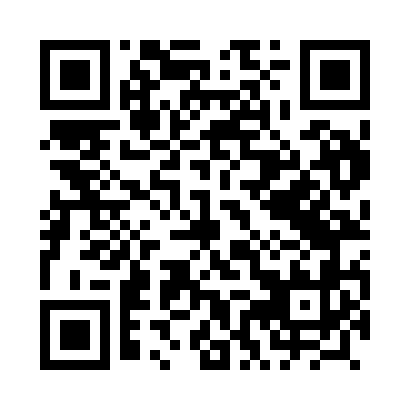 Prayer times for Karczmary, PolandMon 1 Apr 2024 - Tue 30 Apr 2024High Latitude Method: Angle Based RulePrayer Calculation Method: Muslim World LeagueAsar Calculation Method: HanafiPrayer times provided by https://www.salahtimes.comDateDayFajrSunriseDhuhrAsrMaghribIsha1Mon4:116:0512:325:007:018:472Tue4:096:0312:325:017:028:493Wed4:066:0012:325:027:048:514Thu4:035:5812:315:037:058:535Fri4:015:5612:315:047:078:556Sat3:585:5412:315:067:088:577Sun3:555:5212:305:077:108:598Mon3:535:5012:305:087:129:029Tue3:505:4812:305:097:139:0410Wed3:475:4612:305:107:159:0611Thu3:445:4412:295:117:169:0812Fri3:425:4112:295:127:189:1013Sat3:395:3912:295:137:199:1214Sun3:365:3712:295:147:219:1515Mon3:335:3512:285:157:229:1716Tue3:305:3312:285:167:249:1917Wed3:285:3112:285:177:269:2118Thu3:255:2912:285:187:279:2419Fri3:225:2712:285:197:299:2620Sat3:195:2512:275:207:309:2821Sun3:165:2312:275:217:329:3122Mon3:135:2112:275:227:339:3323Tue3:105:2012:275:237:359:3624Wed3:075:1812:275:247:369:3825Thu3:045:1612:265:257:389:4026Fri3:015:1412:265:267:399:4327Sat2:585:1212:265:277:419:4628Sun2:555:1012:265:287:429:4829Mon2:525:0812:265:297:449:5130Tue2:495:0712:265:307:459:53